	Na temelju članka 15. Odluke o stipendiranju učenika i studenata („Službene novine Primorsko-goranske županije“ broj 30/18) nakon provedenog Natječaja za dodjelu stipendije za poslijediplomski studij za akademsku godinu 2021./2022. - u daljnjem tekstu: Natječaj, Povjerenstvo za dodjelu stipendija donosi LISTU STUDENATA KOJI ISPUNJAVAJU UVJETE ZA DODJELU STIPENDIJE ZA AKADEMSKU GODINU 2021./2022.I.Studenti koji ispunjavaju uvjete Natječaja: II.	Podnositelj prijave na Natječaj ima pravo podnijeti pisani prigovor na ovu Listu u roku od 8 (osam) dana od dana objave, odnosno najkasnije do 18. prosinca 2021. godine.	O prigovoru odlučuje općinski načelnik. Odluka općinskog načelnika po prigovoru je konačna.III.Ova Lista objavit će se na oglasnoj ploči Općine Punat i na službenoj web stranici Općine Punat.                                                                         Povjerenstvo za dodjelu stipendija, v.r.							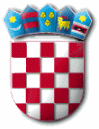 R E P U B L I K A   H R V A T S K APRIMORSKO – GORANSKA ŽUPANIJAOPĆINA PUNATPovjerenstvo za dodjelu stipendijaKLASA: 604-01/21-01/02URBROJ: 2142-02-03/8-21-4Punat, 10. prosinca 2021. godineREDNI BROJIME I PREZIMEGODINA1.Maja Bašić Žic2. 2.Lucija Malešić1.